Выписать новые слова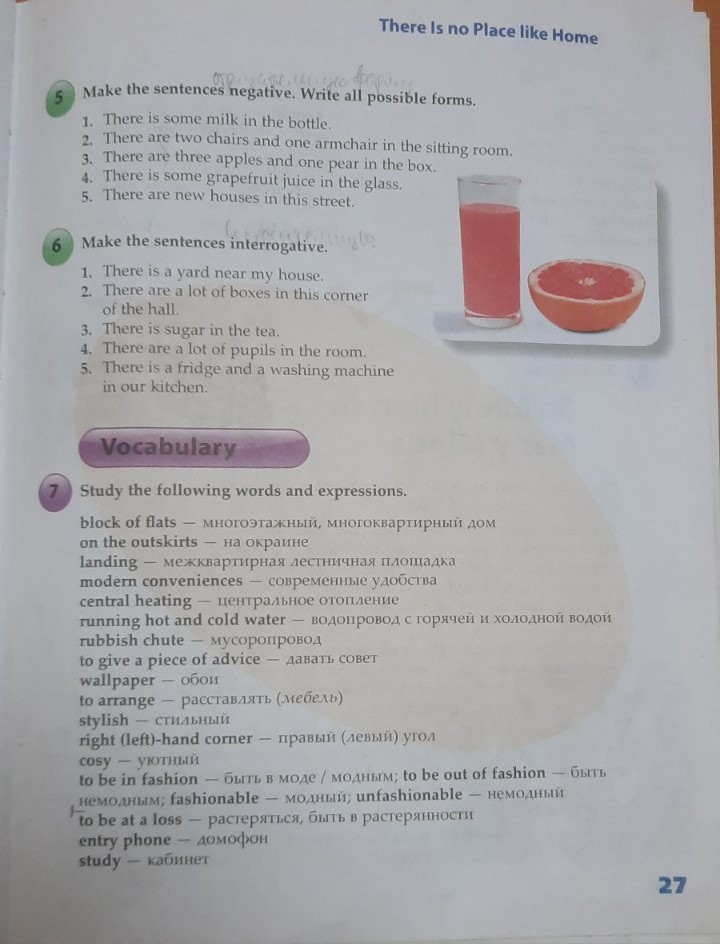 Сверху продолжение новых слов переписать. Перевести текст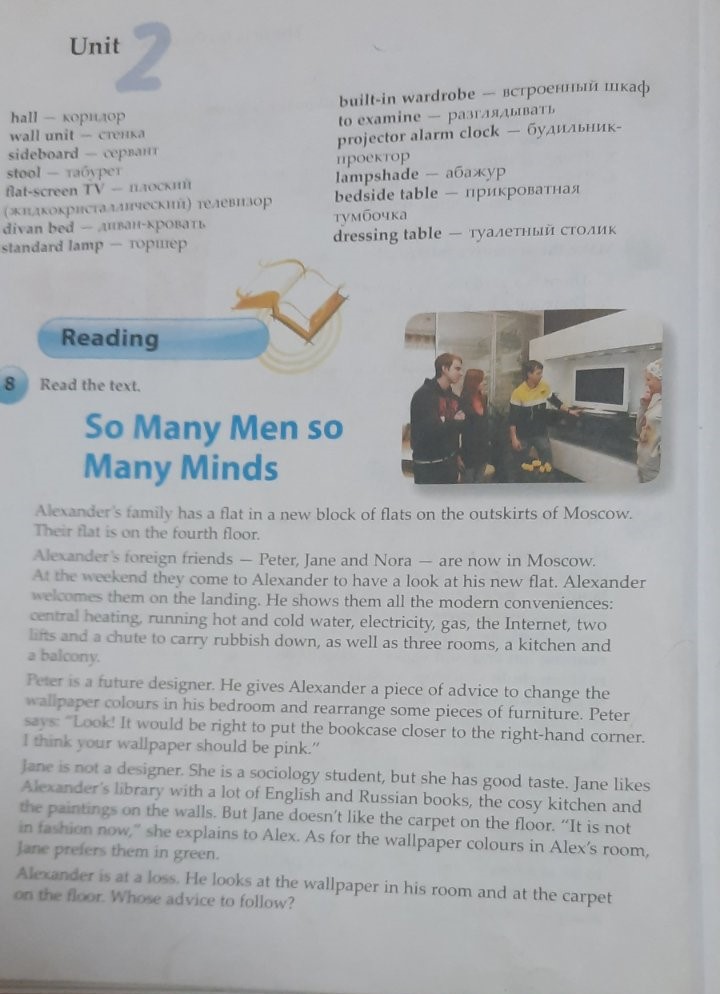 